Math MenuName ______________________________________________________Teacher Time: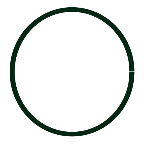 Choose an activity to complete.  Stamp the space when you are finished.  Put all papers in your math folder.  If it’s a game, write the date and have your partner write their name.Date ________________Partner ______________Date ________________Date ________________Date ________________Partner ______________Date ________________Partner ______________Date ________________Partner ______________Date ________________Partner ______________Date ________________Partner ______________Date ________________Date ________________Date ________________Date ________________